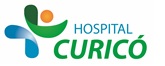 INFORMACIÓN PARA PACIENTES: 
“EXTIRPACIÓN DE LESIONES POR VÍA ANAL O EXTRACCIÓN DE CUERPOS EXTRAÑOS”	(Procedimiento a realizar)
El presente documento permite entregar información al paciente respecto a la cirugía específica  a realizar,  por lo que NO CONSTITUYE  EL CONSENTIMIENTO INFORMADO.El  CONSENTIMIENTO INFORMADO, debe ser  llenado en el formulario en  la página web: www.hospitalcurico.cl,  en el enlace: https://intranet.hospitalcurico.cl/projects/consentimientoObjetivos del procedimiento: el objetivo del tratamiento es aliviar las molestias causadas por la presencia de lesiones de diversos tipos, localizadas en los últimos segmentos del intestino grueso (recto) y evitar las complicaciones secundarias a la presencia de estas lesiones. Esto es válido para la presencia de cuerpos extraños y retención de restos fecales endurecidos (fecaloma). Descripción del procedimiento: bajo anestesia, se procede a realizar dilatación del canal anal y posteriormente se extirpa la lesión  rectal, o se vacía el recto de un cuerpo extraño o un fecaloma. Para el caso de tumores rectales, pudiera ser necesaria otra operación dependiendo del resultado de la biopsia.Riesgos del procedimiento: los procedimientos quirúrgicos transanales no están libres de complicaciones. Las más frecuentes son el sangrado por ano, la retención fecal o urinaria,  y la infección. Es normal que se presente pérdida de sangre y secreción mucosa por el ano por algunas semanas, pero habitualmente, estas molestias ceden con el paso del tiempo.En algunos casos, puede ocurrir sangrado grave que requiere hospitalización, transfusiones de sangre e incluso operación de urgencia. En pocos casos, puede ocurrir perforaciones que comuniquen el recto con la vagina, la uretra, la próstata, la vejiga urinaria o la cavidad abdominal. Esta es una complicación grave que obliga a hospitalización y una o más operaciones para realizar la curación.Alternativas al procedimiento propuesto: una vez estudiado su caso, no existe alternativa terapéutica para intentar alivio de su enfermedad. Consecuencias de no aceptar el procedimiento: de no realizar el tratamiento quirúrgico, no será posible aliviar las molestias ni evitar complicaciones. Para el caso de tumores, una de las complicaciones puede ser la evolución a un cáncer. Para la presencia de fecalomas o cuerpos extraños, una de las complicaciones puede ser la perforación del recto y la hemorragia e infección grave.Mecanismo para solicitar más información: Ud. puede solicitar más información directamente a su médico tratante cada vez que tenga algún control previo a la operación, y con el Jefe de Servicio de Cirugía solicitando entrevista mediante la secretaria (o) del Servicio de Cirugía.Ud. puede solicitar una segunda opinión a otro Médico previa a la intervención. Esta segunda opinión corre por costo y riesgo de cada paciente y no del Servicio de Cirugía.Revocabilidad Se me señala, que hacer si cambio de idea tanto en aceptar o rechazar el procedimiento, cirugía o terapia propuesta. 